Name: __________________________________ Date of Birth: _______/________/________ Age: _________   ▢ Male    ▢ Female  	Today's Date _______/_______/________Address: ________________________________________ City: ________________________ State: ________ Zip: ____________Cell phone: ____________________ Home phone: ___________________ Email Address:_______________________________Occupation: _______________________ Employer: _______________________________    Are you a student?  ▢ Yes   ▢ No▢ Single   ▢ Married   ▢ Divorced   ▢ Widowed   Spouse’s Name: __________________________ # of Children: ________Names, Ages, & gender: ______________________________________________________________ Pregnant?:  ▢ Yes   ▢ NoHave you ever been in the military? ▢ Yes   ▢ No   Who can we thank for referring you? _____________________________LIST THE HEALTH CONCERNS THAT BROUGHT YOU INTO THE OFFICE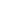 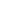 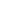 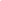 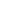 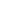 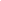            Health Concern:	Rate of severity	         When did 	          Have you had the	     Did this begin           Are symptoms           (List according to         0 = no pain	       this problem             problem before?	     with an injury?          Constant (C)                  Severity)	10 = unbearable	             start?                       If so, when?			          Intermittent (I)?
 1st:	______________    _______________    ________________    ___________________    _________________    _________________2nd:	______________    _______________    ________________    ___________________    _________________    _________________3rd:	______________    _______________    ________________    ___________________    _________________    _________________4th:	______________    _______________    ________________    ___________________    _________________    _________________HAVE YOU SEEN OTHER DOCTORS FOR THESE CONDITIONS?  ▢ Yes   ▢ No ▢ CHIROPRACTOR    ▢ MEDICAL DOCTOR    ▢ Other: ____________________________________________________________________ WHO AND WHEN? _____________________________________________________________________________________________________ 
WHAT WERE THE RESULTS?    FAVORABLE     UNFAVORABLE (please explain):_______________________________________________________________________________________________________________________Please Mark “P” For In The Past OR Mark “C” For Currently Have:___ Headaches	___ Ear Infections	___ Sinus Issues	___ Kidney Problems	___ Sexual Dysfunction___ Migraines	___ Hearing Loss	___ Frequent Colds	___ Bladder Problems	___ Sleep Problems___ Jaw/TMJ Pain	___ Ringing in the Ears	___ Thyroid Issues	___ Menstrual Problems	___ Tight/Sore Muscles___ Neck Pain	___ Dizziness		___ Asthma	___ Prostate Problems	___ Sports Injury___ Shoulder Pain	___ Loss of Energy	___ Chest Pain	___ Infertility	___ Sciatica___ Arm Pain	___ Nervousness	___ Heart Problems	___ Fibromyalgia	___ Arthritis/Joint Pain___ Upper Back Pain	___ Double/Blurry Vision	___ Nausea	___ Epilepsy/Convulsions	___ GERD/Gastric Reflux___ Mid Back Pain	___ Anxiety		___ Ulcers	___ Tremors	___ Numb/Tingling in Arms/Hands___ Lower Back Pain	___ ADD/ADHD                     ___ Digestive Issues	___ Disc Problems	___ Numb/Tingling in Legs/Feet___ Hip/Leg Pain	___ Loss of Balance	___ Diarrhea	___ Scoliosis	___ Stomach Problems___ Knee Pain	___ Depression	___ Constipation	___ Poor Posture	___ High/Low Blood Pressure___ Foot Pain	___ Allergies	___ Bed Wetting	___ Skin Problems	___ Difficulty BreathingOther(s): ________________________________       ________________________________       ________________________________       Please Mark “P” For In The Past OR Mark “C” For Currently Have:___ Stroke	 ___ Cancer	___ Heart Attack	___ Spinal Surgery	___ Diabetes    ___ Spinal Bone Fracture 	___ Scoliosis		___ Arthritis		___ Seizures           Other: _____________PLEASE MARK the areas on the diagram with the following LETTER(S) to describe your symptoms:R=Radiating	B=Burning	D=Dull		A=Aching	N=Numbness	S=Sharp/Stabbing	T=TinglingWhat relieves your symptoms? ___________________________________________________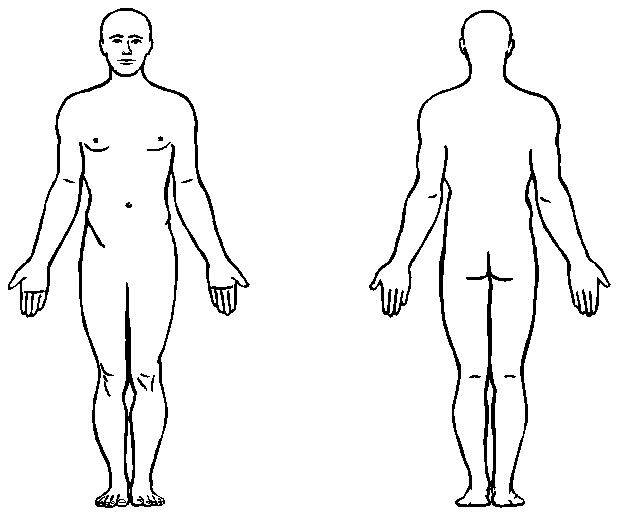 What makes them feel worse? ___________________________________________________When is/are the problem(s) at its worst?     AM       PM       Mid-Day      Late PMList all surgical operations & years: ______________________________________________________________________________
______________________________________________________________________________List any other injuries to your spine, minor or major, that the doctor should know about: 

_______________________________________________________________________________List all over the counter & prescription medications you are on, & the reason for each: 

_______________________________________________________________________________________________________________________________________________________________________________________________________Have you ever been in an auto accident? List all: ____________________________________________________________________________Have you ever been knocked unconscious?   ▢ Yes    ▢ No	Fractured A Bone?    ▢ Yes     ▢ NoIf yes to either of the above, please describe: ________________________________________________________________________________Other trauma: ___________________________________________________________________________________________________________Quadruple Visual Analogue ScalePlease circle the number that best describes the question asked.  If you have more than one complaint, please answer each question for each individual complaint and indicate the score of each complaint.EXAMPLE:   No pain 	   		                        Back Pain           Headaches	                  Worst possible pain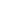 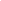 0            1            2	3	4	5	6	7	8	9	10How would you rate your pain RIGHT NOW?									               0	1	2	3	4	5	6	7	8	9	10What is your typical or AVERAGE pain? 								0	1	2	3	4	5	6	7	8	9	10What is your pain level at its BEST?  (How close to 0 is your pain at its best?)							0	1	2	3	4	5	6	7	8	9	10What percentage of your awake hours is your pain at its best?  ______%What is your pain level at its WORST?  (How close to 10 is your pain at its worst?)0	1	2	3	4	5	6	7	8	9	10What percentage of your awake hours is your pain at its worst?  ______%Activities Of LifePlease identify how your current condition is affecting your ability to carry out activities that are routinely part of your life:
	ACTIVITY:						EFFECT: Sit to Stand			▢ No Effect    ▢ Painful (can do)    ▢ Painful (limits)    ▢ Unable to PerformCarry Groceries			▢ No Effect    ▢ Painful (can do)    ▢ Painful (limits)    ▢ Unable to PerformClimbing Stairs			▢ No Effect    ▢ Painful (can do)    ▢ Painful (limits)    ▢ Unable to PerformPet Care			▢ No Effect    ▢ Painful (can do)    ▢ Painful (limits)    ▢ Unable to PerformDriving				▢ No Effect    ▢ Painful (can do)    ▢ Painful (limits)    ▢ Unable to PerformExtended Computer Use	▢ No Effect    ▢ Painful (can do)    ▢ Painful (limits)    ▢ Unable to PerformHousehold Chores		▢ No Effect    ▢ Painful (can do)    ▢ Painful (limits)    ▢ Unable to PerformLifting Children			▢ No Effect    ▢ Painful (can do)    ▢ Painful (limits)    ▢ Unable to PerformDressing			▢ No Effect    ▢ Painful (can do)    ▢ Painful (limits)    ▢ Unable to PerformSexual Activities		▢ No Effect    ▢ Painful (can do)    ▢ Painful (limits)    ▢ Unable to PerformSleep				▢ No Effect    ▢ Painful (can do)    ▢ Painful (limits)    ▢ Unable to PerformStatic Sitting			▢ No Effect    ▢ Painful (can do)    ▢ Painful (limits)    ▢ Unable to PerformStatic Standing			▢ No Effect    ▢ Painful (can do)    ▢ Painful (limits)    ▢ Unable to PerformWalking			▢ No Effect    ▢ Painful (can do)    ▢ Painful (limits)    ▢ Unable to PerformWashing/Bathing/Shaving	▢ No Effect    ▢ Painful (can do)    ▢ Painful (limits)    ▢ Unable to PerformSweeping/Vacuuming		▢ No Effect    ▢ Painful (can do)    ▢ Painful (limits)    ▢ Unable to PerformYard work			▢ No Effect    ▢ Painful (can do)    ▢ Painful (limits)    ▢ Unable to PerformGarbage			▢ No Effect    ▢ Painful (can do)    ▢ Painful (limits)    ▢ Unable to PerformConcentration (Reading)	▢ No Effect    ▢ Painful (can do)    ▢ Painful (limits)    ▢ Unable to PerformOther______________		▢ No Effect    ▢ Painful (can do)    ▢ Painful (limits)    ▢ Unable to PerformWHAT ARE YOU HOPING TO ACHIEVE WHILE UNDER CARE?HEALTH GOAL EXAMPLE: Get rid of my headaches.   		SIGNIFICANCE OF GOAL: I want to play with my kids without pain.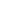 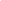 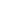 1. _____________________________		_________________________________________________________________________2. _____________________________		_________________________________________________________________________3. _____________________________		_______________________________________________________________________________________________________________________________		__________________________SIGNATURE							DATE INFORMED CONSENT FOR CHIROPRACTIC CARE
CHIROPRACTIC CARE, LIKE ALL FORMS OF HEALTH CARE, WHILE OFFERING CONSIDERABLE BENEFITS MAY ALSO PROVIDE SOME LEVEL OF RISK. THIS LEVEL OF RISK IS MOST OFTEN VERY MINIMAL, YET IN RARE CASES, INJURY HAS BEEN ASSOCIATED WITH CHIROPRACTIC CARE. THE TYPES OF COMPLICATIONS THAT HAVE BEEN REPORTED SECONDARY TO CHIROPRACTIC CARE INCLUDE: SPRAINS/STRAIN INJURIES, IRRITATION OF A DISC CONDITION, AND RARELY, FRACTURES. ONE OF THE RAREST COMPLICATIONS ASSOCIATED WITH CHIROPRACTIC CARE OCCURING AT A RATE BETWEEN ONE INSTANCE PER ONE MILLION TO ONE PER TWO MILLION CERVICAL SPINE (NECK) ADJUSTMENTS MAY BE A VERTEBRAL INJURY THAT COULD LEAD TO A STROKE.PRIOR TO RECEIVING CHIROPRACTIC CARE IN THIS CHIROPRACTIC OFFICE, A HEALTH HISTORY AND PHYSICAL EXAMINATION WILL BE COMPLETED. THESE PROCEDURES ARE PERFORMED TO ASSESS YOUR SPECIFIC CONDITIONS, YOUR OVERALL HEALTH AND IN PARTICULAR, YOUR SPINAL HEALTH. THESE PROCEDURES WILL ASSIST US IN DETERMINING IF CHIROPRACTIC CARE IF NEEDED, OR IF ANY FURTHER EXAMINATIONS OR STUDIES ARE NEEDED. IN ADDITION THEY WILL HELP US DETERMINE IF THERE IS ANY REASON TO MODIFY YOUR CARE OR PROVIDE YOU WITH A REFERRAL TO ANOTHER HEALTH CARE PROVIDER. ALL RELEVANT FINDINGS WILL BE REPORTED TO YOU ALONG WITH A CARE PLAN PRIOR TO BEGINNING CARE. I UNDERSTAND AND ACCEPT THAT THERE ARE RISKS ASSOCIATED WITH CHIROPRACTIC CARE AND GIVE CONSENT TO THE EXAMINATION THAT THE DOCTOR DEEMS NECESSARY AND CHIROPRACTIC CARE, INCLUDING SPINAL ADJUSTMENTS, AS REPORTED FOLLOWING MY ASSESSMENT.______________________________________________________PRINT NAME HERE______________________________________________________			_________________________PATIENT’S SIGNATURE OR GUARDIAN SIGNATURE				DATE WRITTEN CONSENT FOR A MINOR   IF THIS HEALTH PROFILE IS FOR A MINOR, PLEASE FILL OUT AND SIGN BELOWNAME OF PATIENT WHO IS A MINOR/CHILD: __________________________________________________I AUTHORIZE DR. CHASE BLAHA AND ANY AND ALL CHASE LIFE CHIROPRACTIC STAFF TO PERFORM DIAGNOSTIC PROCEDURES, RADIOGRAPHIC EVALUATIONS, RENDER CHIROPRACTIC CARE AND PERFORM CHIROPRACTIC ADJUSTMENTS TO MY MINOR/CHILD.AS OF THIS DATE, I HAVE THE LEGAL RIGHT TO SELECT AND AUTHORIZE HEALTH CARE SERVICES FOR MY MINOR/CHILD. IF MY AUTHORITY TO SELECT AND AUTHORIZE CARE IS REVOKED OR ALTERED, I WILL IMMEDIATELY NOTIFY CHASE LIFE CHIROPRACTIC.__________________________________________________________		__________________________GUARDIAN SIGNATURE AND RELATIONSHIP TO MINOR/CHILD		DATE__________________________________________________________		__________________________WITNESS SIGNATURE (OFFICE STAFF) 					DATEPractice Member Information (Must be completed before services can be rendered)NAME: ____________________________________________________________________________________________FIRST				MIDDLE			LASTSOCIAL SECURITY NUMBER: _____________________________________CONTACT IN CASE OF EMERGENCY: __________________________________ 	PHONE:________________________NAME OF PRIMARY INSURANCE CARRIER: ___________________________________________________NAME OF INSURED: ____________________________________		INSURED DATE OF BIRTH: __________________INSURED SOCIAL SECURITY NUMBER: _______________________________________NAME OF SECONDARY INSURANCE CARRIER: _______________________________________________________NAME OF INSURED: ___________________________________		INSURED DATE OF BIRTH: __________________INSURED SOCIAL SECURITY NUMBER: _______________________________________INSURANCE POLICIES AND FEE SCHEDULECONSULTATION: INCLUDES PRACTICE MEMBER HISTORY. THIS SERVICE IS COMPLIMENTARYASSESSMENT (NEW OR ESTABLISHED PRACTICE MEMBER): INCLUDES ONE OR MORE OF THE FOLLOWING: THERMOGRAPHY, SURFACE ELECTROMYOGRAPHY, RANGE OF MOTION, MOTION AND/OR STATIC PALPATION, LEG CHECK $50-$75CHIROPRACTIC ADJUSTMENT: THE ACTUAL RE-ALIGNMENT OF THE VERTEBRA DONE BY HAND. OFTEN A SOUND WILL BE HEARD BUT IF THERE IS NO AUDITORY RESULT, IT DOES NOT MEAN THE ADJUSTMENT HAS NOT TAKEN PLACE. $40-$60XRAYS: SPECIFIC XRAY VIEWS TAKEN OF YOUR SPINE TO BE DETERMINE A MISALIGNMENT/SUBLUXATION OF YOUR VERTEBRAE. THESE CAN ALSO BE USED TO INDICATE PROGRESS AFTER PERIOD OF CARE. $50 PER VIEWRELEASE OF AUTHORIZATION/ASSIGNMENT OF BENEFITSI AUTHORIZE AND REQUEST PAYMENT OF INSURANCE BENEFITS DIRECTLY TO CHASE BLAHA, DC. I AGREE THAT THIS AUTHORIZATION WILL COVER ALL SERVICES RENDERED UNTIL I REVOKE THE AUTHORIZATION. I AGREE THAT A  PHOTOCOPY OF THIS FORM MAY BE USED IN PLACE OF THE ORIGINAL. I UNDERSTAND THAT ALL PROFESSIONAL SERVICES RENDERED ARE CHARGED TO THE PATIENT AND THAT IT IS CUSTOMARY TO PAY FOR SERVICES WHEN RENDERED UNLESS OTHER ARRANGEMENTS HAVE BEEN MADE IN ADVANCED. I UNDERSTAND THAT I AM FINANCIALLY RESPONSIBLE FOR CHARGES NOT COVERED BY THIS ASSIGNMENT AND THAT CHASE LIFE CHIROPRACTIC RESERVES THE RIGHT TO ADD A $25.00 SERVICE CHARGE TO MY ACCOUNT FOR ANY RETURNED CHECK OR CHARGE BACK. I AUTHORIZE THE FACILITY ALONG WITH ANY BILLING SERVICE AND THEIR COLLECTION AGENCY OR ATTORNEY WHO MAY WORK ON THEIR BEHALF, TO CONTACT ME ON MY CELL PHONE AND/OR HOME PHONE USING PRE-RECORDED MESSAGES, ARTIFICIAL VOICE MESSAGES, AUTOMATIC TELEPHONE DIALING DEVICES OR OTHER COMPUTER ASSISTED TECHNOLOGY, OR BY ELECTRONIC MAIL, TEXT MESSAGING OR ANY OTHER FORM OF ELECTRONIC COMMUNICATION.SIGNED: __________________________________________				DATE: ________________________TERMS OF ACCEPTANCETo provide the most effective healing environment, most effective application of chiropractic procedures, and the strongest possible doctor-practice member relationship, it is our wish to provide each practice member with a set of parameters and declarations that will facilitate the goal of optimal health through chiropractic. To that end, we ask that you acknowledge the following point regarding chiropractic care and the services that are offered through this clinic. Chiropractic is a very specific science, authorized by law to address spinal health concerns and needs. Chiropractic is a separate and distinct science, art and practice. It is not the practice of medicine. Chiropractic seeks to maximize the inherent healing power of the human body by restoring normal nerve functions through the adjustment of spinal subluxation(s). Subluxations are deviations from normal spinal structures and configurations that interfere with normal nerve process. The chiropractic adjustment process, as defined in the law of this jurisdiction, involves the application of a specific directional thrust to a region, or regions of the spine with the specific intent of re-positioning misaligned spinal segments. This is a safe, effective procedure applied over one million times each day by doctors of chiropractic in the United States alone. A thorough chiropractic examination and evaluation is part of the standard chiropractic procedure. The goal of this process is to identify any spinal health problems and chiropractic needs. If during this process, any condition or question outside the scope of chiropractic is identified, you will receive a prompt referral to an appropriate provider or specialist, according to the initial indications of need. Chiropractic does not seek to replace or compete with your medical, dental, or other type(s) of health professionals. They retain responsibility or care and management of medical conditions. We do not offer advice regarding treatment prescribed by others. Your compliance with care plans, home and self-care, etc. is essential to maximum healing and optimal health through chiropractic .We invite you to speak frankly to the doctor or any matter related to your care at this facility, its nature, duration, or cost, in what we work to maintain as a supporting, open environment .By my signature below, I have read and fully understand the above statements.______________________________________________________		__________________________SIGNATURE 							DATENOTICE OF PRIVACY PRACTICES ACKNOWLEDGEMENTI understand that I have certain rights to privacy regarding my protected health information, under the Health Insurance Portability & Accountability Act of 1996 (HIPAA). I understand that this information can and will be used to:
Conduct, plan, and direct my treatment and follow-up among the multiple healthcare providers who may be involved in that treatment directly and indirectly. Obtain payment from third-party payers. Conduct normal healthcare operations such as quality assessments and physician’s certifications.I acknowledge that I may request your NOTICE OF PRIVACY PRACTICES containing a more complete description of the uses and disclosures of my health information. I also understand that I may request, in writing, that you restrict how my private information is used to disclose to carry out treatment, payment, or healthcare operations. I also understand that you are not required to agree to my requested restrictions, but if you agree, then you are bound to abide by such restrictions. ______________________________________________________		__________________________SIGNATURE 							DATEX-RAY AUTHORIZATION      						Last, First, M: _______________________FILE #: _______________                                                             						DOB: ________________AS YOUR HEALTHCARE PROVIDER, WE ARE LEGALLY RESPONSIBLE FOR YOUR CHIROPRACTIC RECORDS. WE MUST MAINTAIN A RECORD OF YOUR X-RAYS IN OUR FILES. AT YOUR REQUEST, WE WILL PROVIDE YOU WITH A COPY OF YOUR X-RAYS IN OUR FILES. THE FEE FOR COPYING YOUR X-RAYS ON A DISC IS $15.00. THIS FEE MUST BE PAID IN ADVANCE.DIGITAL X-RAYS ON CD WILL BE AVAILABLE WITHIN 72 HOURS OF PREPAYMENT ON ANY REGULAR DAY OF OPERATION. PLEASE NOTE: X-RAYS ARE UTILIZED IN THIS OFFICE TO HELP LOCATE AND ANALYZE VERTEBRAL SUBLUXATIONS. THESE X-RAYS ARE NOT USED TO INVESTIGATE FOR MEDICAL PATHOLOGY. THE DOCTOR OF CHASE LIFE CHIROPRACTIC DOES NOT DIAGNOSE OR TREAT MEDICAL CONDITIONS; HOWEVER, IF ANY ABNORMALITIES ARE FOUND, WE WILL BRING IT TO YOUR ATTENTION SO YOU CAN SEEK PROPER MEDICAL ADVICE. BY SIGNING BELOW YOU ARE AGREEING TO THE ABOVE TERMS AND CONDITIONS.______________________________________________________		__________________________PRINT NAME HERE						DATE OF BIRTH______________________________________________________		__________________________SIGNATURE							DATE 
FEMALE PATIENT ONLY: TO THE BEST OF MY KNOWLEDGE, I BELIEVE I AM NOT PREGNANT AT THE TIME THE X-RAYS ARE TAKEN AT CHASE LIFE CHIROPRACTIC.______________________________________________________		__________________________SIGNATURE							DATE ------------------ DO NOT WRITE BELOW THIS LINE ------------------FAMILY HEALTH HISTORYTHIS FORM IS TO ASSIST THE DOCTOR BY PROVIDING PAST HEALTH HISTORY INFORMATION FOR REVIEW.______________________________________________________		__________________________PLEASE PRINT NAME HERE					DATE☐ Lat Cervical       ☐ Flex/Ext  CM           Kvp      Time           MAS☐10-11    ☐78    ☐1/24      12.5☐12-13    ☐        ☐1/20       15☐14-15                ☐1/15       20☐16-17                ☐1/10       30                                ☐2/15       40    MA 300       Size 8x10 ☐ Lower Cervical  CM        Kvp           Time       MAS☐14-15    ☐70    ☐1/10       20☐16-17    ☐        ☐2/15       30☐18-19                ☐3/20       40☐20-21                ☐2/10       50☐22-23                   MA 300       Size 8x10☐ Lateral Thoracic  CM         Kvp         Time         MAS☐22-23    ☐80     ☐1/15      20☐24-25    ☐          ☐1/10      30☐26-27                  ☐2/15      40☐28-29                  ☐2/10      50☐30-31                  ☐1/4        75☐32-33                  ☐3/10      90☐34-35                  ☐2/5       120☐36-37                  ☐1/2       150    MHA 300       Size14x17☐ A-P Thoracic  CM         Kvp      Time          MAS☐16-17    ☐75     ☐1/20      17☐18-19    ☐         ☐1/15      22☐20-21                 ☐1/10      30☐22-23                 ☐2/15      40☐24-25                 ☐2/10      50☐26-27                 ☐1/4        75☐28-29                 ☐3/10      90☐30-31                 ☐2/5       120    MA 300       Size14x17☐ APOM  CM        Kvp       Time     MAS☐14-15    ☐70     ☐1/10      20☐16-17    ☐         ☐2/15      30☐18-19                 ☐3/20      40☐20-21                 ☐2/10      50☐22-23                     MA 300       Size 8x10OtherView  _______________CM_________  Kvp ________MAS________ MA________Size ______________☐ Lateral Thoracic  CM         Kvp         Time         MAS☐22-23    ☐80     ☐1/15      20☐24-25    ☐          ☐1/10      30☐26-27                  ☐2/15      40☐28-29                  ☐2/10      50☐30-31                  ☐1/4        75☐32-33                  ☐3/10      90☐34-35                  ☐2/5       120☐36-37                  ☐1/2       150    MHA 300       Size14x17☐ A-P Thoracic  CM         Kvp      Time          MAS☐16-17    ☐75     ☐1/20      17☐18-19    ☐         ☐1/15      22☐20-21                 ☐1/10      30☐22-23                 ☐2/15      40☐24-25                 ☐2/10      50☐26-27                 ☐1/4        75☐28-29                 ☐3/10      90☐30-31                 ☐2/5       120    MA 300       Size14x17☐ APOM  CM        Kvp       Time     MAS☐14-15    ☐70     ☐1/10      20☐16-17    ☐         ☐2/15      30☐18-19                 ☐3/20      40☐20-21                 ☐2/10      50☐22-23                     MA 300       Size 8x10OtherView  _______________CM_________  Kvp ________MAS________ MA________Size ______________☐ Lateral Lumbar  CM            Kvp     Time         MAS☐26-27    ☐88     ☐2/10      30☐28-29    ☐90     ☐1/4        40☐30-31    ☐92     ☐3/10      50☐32-33    ☐94     ☐2/5        70☐34-35    ☐96     ☐1/2        90☐36-37    ☐         ☐3/5       120☐38-39                 ☐4/5       160☐40-41                 ☐1          200☐42-43                 ☐1 1/2                                   ☐2        MA 200       Size 14x17☐ A-P Lumbar  CM         Kvp         Time       MAS☐20-21    ☐76     ☐1/15      40☐22-23    ☐78     ☐1/10      50☐24-25    ☐80     ☐2/15      75☐26-27    ☐         ☐2/10       90☐28-29                 ☐1/4       120☐30-31                 ☐3/10     150☐32-33                 ☐2/5       120☐34-35                 ☐1/2       170☐36-37                 ☐3/5       210☐38-39                 ☐4/5        ☐40-41                 ☐1          ☐42-43                 ☐1 1/2                                     ☐2        MA 300       Size 14x17Sex: M / FNOTES:  ____________________________________________________________________________________________________________________________________________________________________________________________________________________________________________________________________Sex: M / FNOTES:  ____________________________________________________________________________________________________________________________________________________________________________________________________________________________________________________________________☐ Lateral Lumbar  CM            Kvp     Time         MAS☐26-27    ☐88     ☐2/10      30☐28-29    ☐90     ☐1/4        40☐30-31    ☐92     ☐3/10      50☐32-33    ☐94     ☐2/5        70☐34-35    ☐96     ☐1/2        90☐36-37    ☐         ☐3/5       120☐38-39                 ☐4/5       160☐40-41                 ☐1          200☐42-43                 ☐1 1/2                                   ☐2        MA 200       Size 14x17☐ A-P Lumbar  CM         Kvp         Time       MAS☐20-21    ☐76     ☐1/15      40☐22-23    ☐78     ☐1/10      50☐24-25    ☐80     ☐2/15      75☐26-27    ☐         ☐2/10       90☐28-29                 ☐1/4       120☐30-31                 ☐3/10     150☐32-33                 ☐2/5       120☐34-35                 ☐1/2       170☐36-37                 ☐3/5       210☐38-39                 ☐4/5        ☐40-41                 ☐1          ☐42-43                 ☐1 1/2                                     ☐2        MA 300       Size 14x17Sex: M / FNOTES:  ____________________________________________________________________________________________________________________________________________________________________________________________________________________________________________________________________Sex: M / FNOTES:  ____________________________________________________________________________________________________________________________________________________________________________________________________________________________________________________________________CA Initials:  ___________________________☐ A-P Lumbar  CM         Kvp         Time       MAS☐20-21    ☐76     ☐1/15      40☐22-23    ☐78     ☐1/10      50☐24-25    ☐80     ☐2/15      75☐26-27    ☐         ☐2/10       90☐28-29                 ☐1/4       120☐30-31                 ☐3/10     150☐32-33                 ☐2/5       120☐34-35                 ☐1/2       170☐36-37                 ☐3/5       210☐38-39                 ☐4/5        ☐40-41                 ☐1          ☐42-43                 ☐1 1/2                                     ☐2        MA 300       Size 14x17CONDITIONSPOUSESONDAUGHTERMOTHERFATHERHEADACHESNECK PAINJAW PAIN/TMJSHOULDER PAINBACK PAINHIP/LEG PAINARTHRITIS/JOINT PAINEAR INFECTIONSHEARING LOSSDIZZINESSLOSS OF ENERGYNERVOUSNESSBLURRED/DOUBLE VISIONANXIETYADD/ADHDDEPRESSIONALLERGIESSINUS ISSUESTHYROID PROBLEMSASTHMABREATHING PROBLEMSHEART PROBLEMSHIGH/LOW BLOOD PRESSURESTOMACH PROBLEMSBED WETTINGINFERTILITYSCIATICAFIBROMYALGIAPOOR POSTURESLEEP PROBLEMSSTROKECANCERHEART DISEASEDIABETESARTHRITISALZHEIMERS